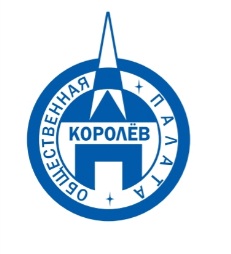 Общественная палата
    г.о. Королёв МО                ул.Калинина, д.12/6Акт
осмотра санитарного содержания контейнерной площадки (КП) 
согласно новому экологическому стандартуМосковская обл. «24»мая 2019 г.г.о.Королев, мкр-н Текстильщик, ул.Молодежная, д.3 и ул.Фабричная, д.4                                                          (адрес КП)Комиссия в составе:  Серый Валерий Викторович, - председатель комиссии,                      Марусов Фёдор Сергеевич – член комиссии По КП ул.Молодежная, д.3:Результаты осмотра состояния КП комиссией:	Прочее /примечания/выводы: контейнерная площадка в чистом состояннии;присутствуют информационные материалы о графиках вывоза, телефоны для связи и о порядке сортировки отходов;навалы крупногабаритного мусора возле ограждения.Возможно необходима информация о наличии контейнера для крупногабаритного мусора на других КП.По КП ул.Фабричная, д.4:Результаты осмотра состояния КП комиссией:	Прочее /примечания/выводы: Контейнерная площадка в ухоженном состоянииПрисутствует контейнер для крупногабаритного мусораПриложение: фотоматериал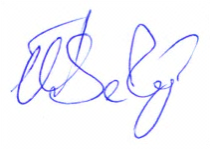 Подписи: В.В.Серый            	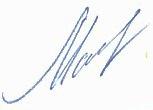 Ф.С. Марусов        Фотоматериал по КП ул.Молодежная, д.3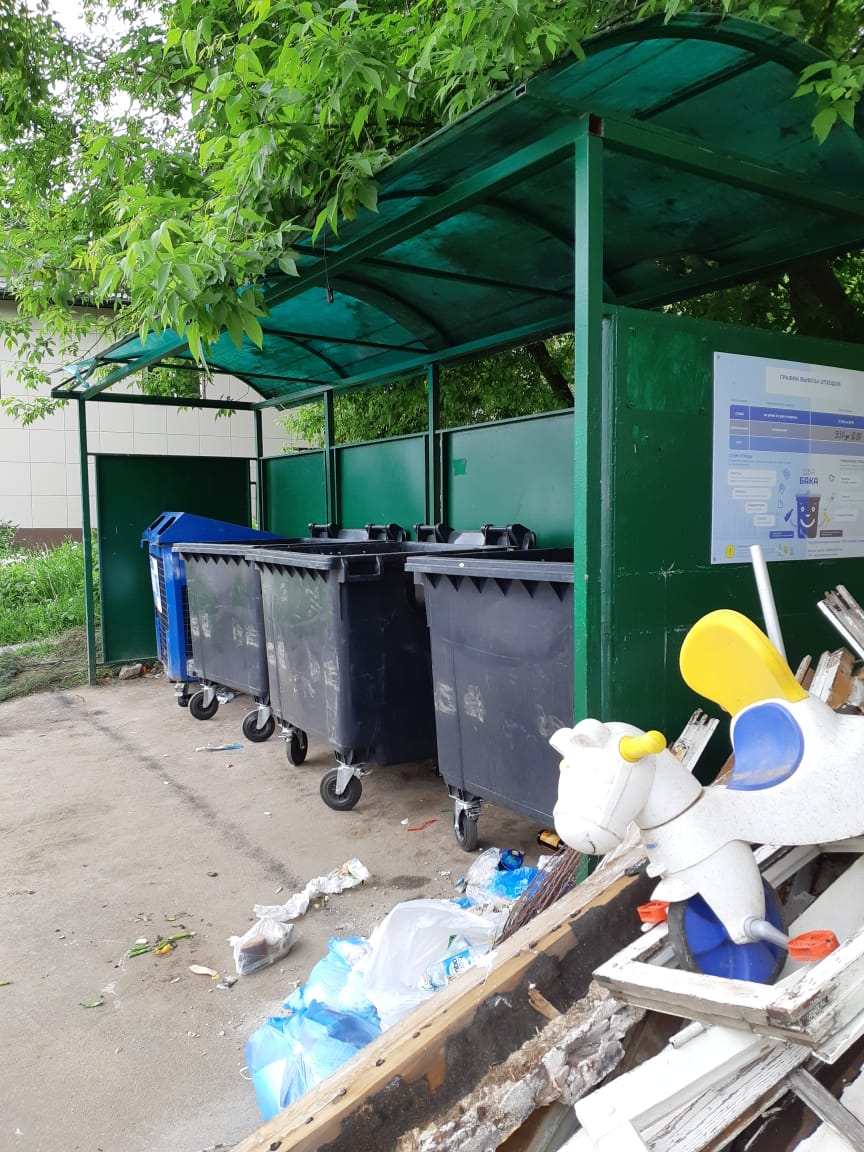 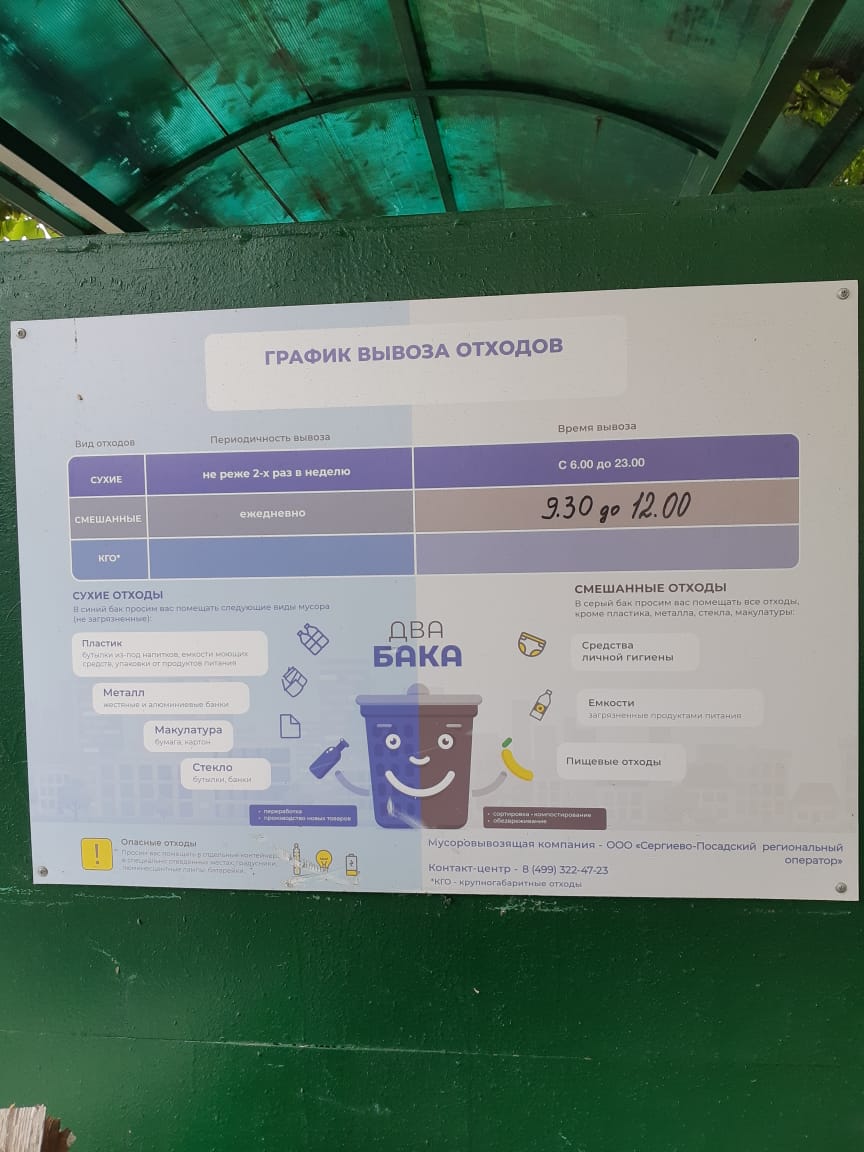 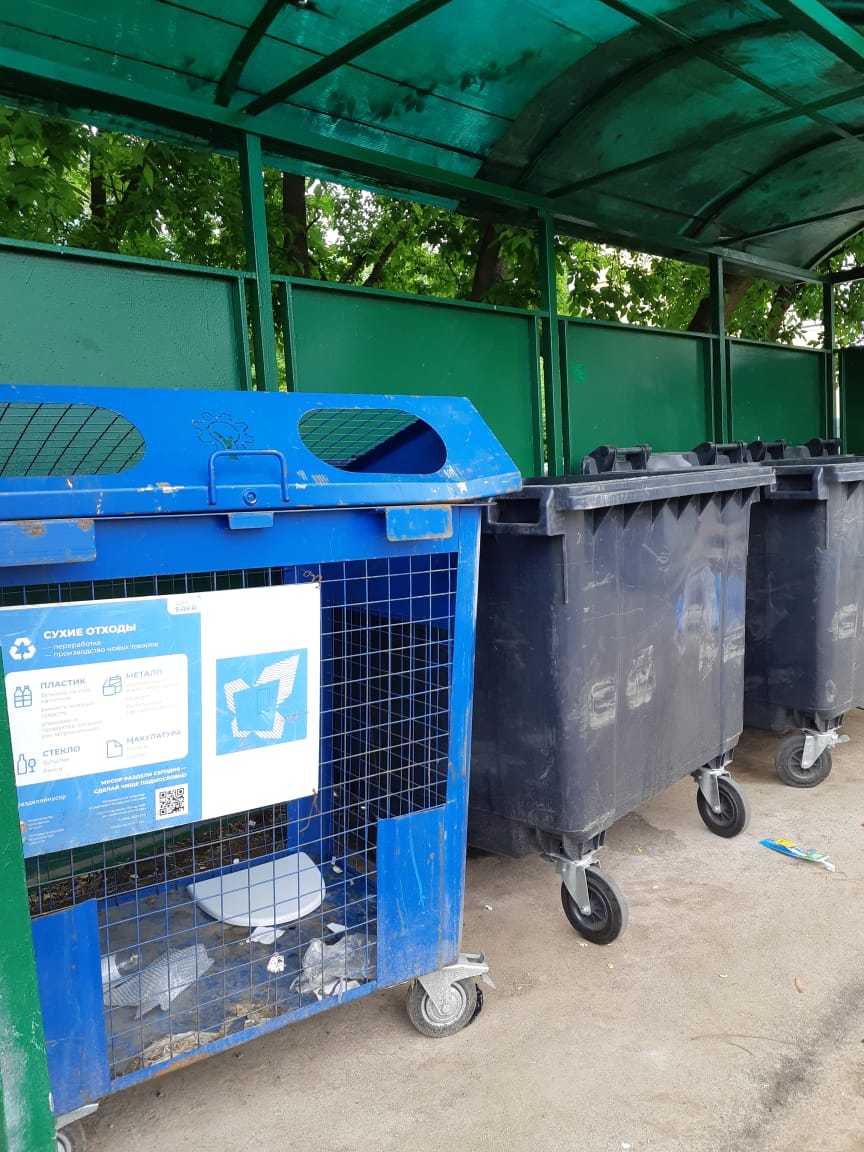 Фотоматериал по КП ул.Фабричная, д.4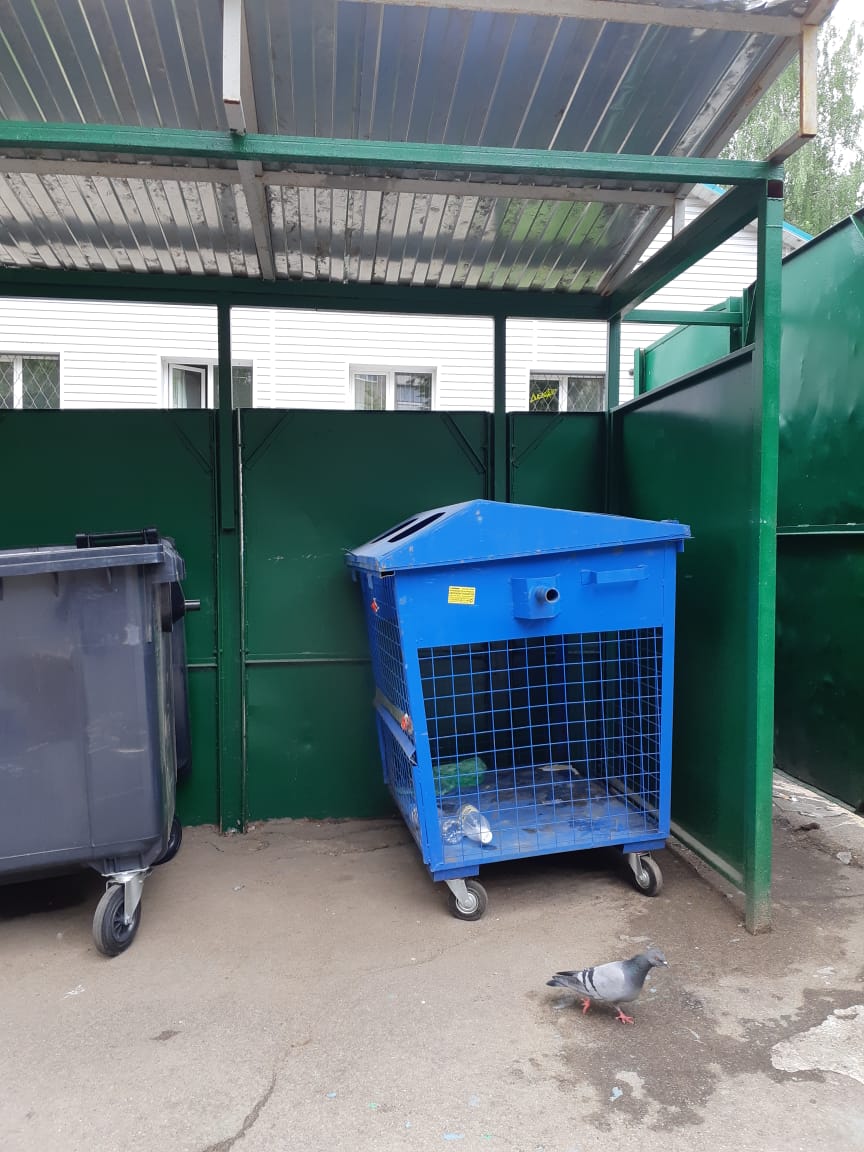 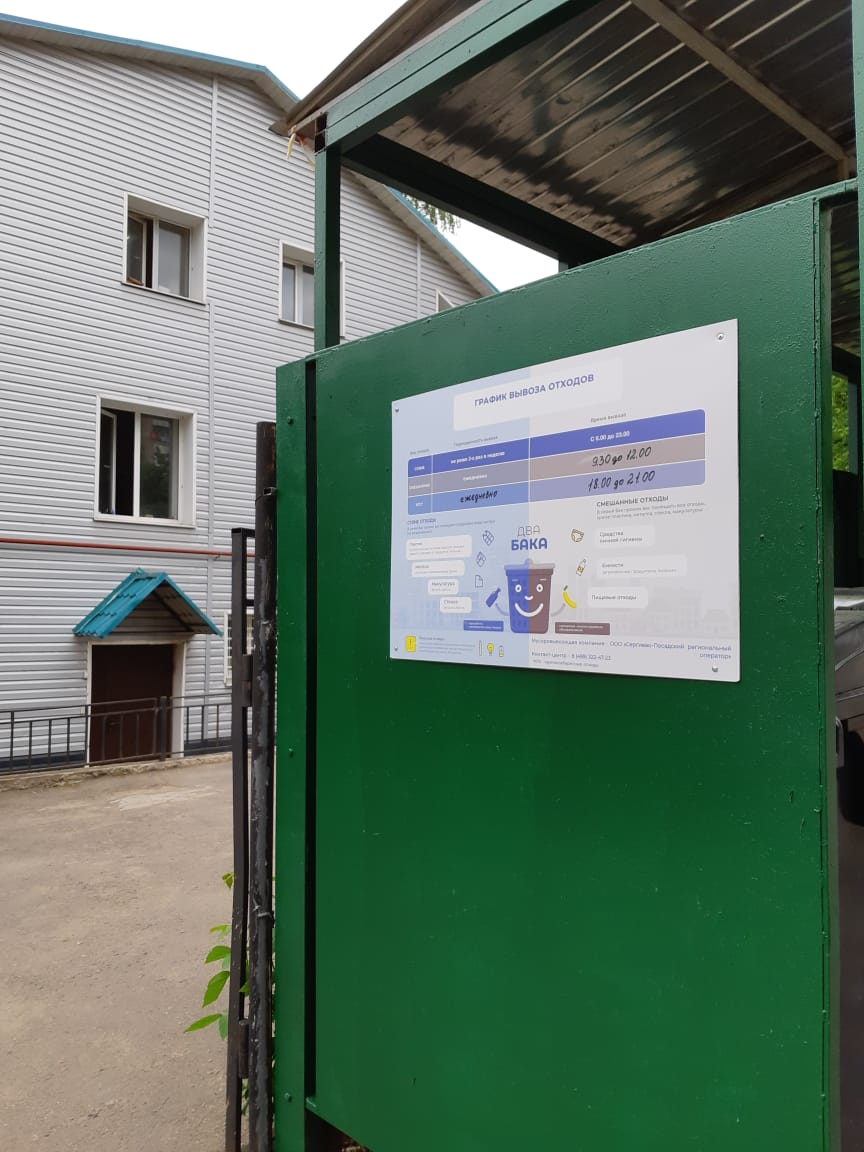 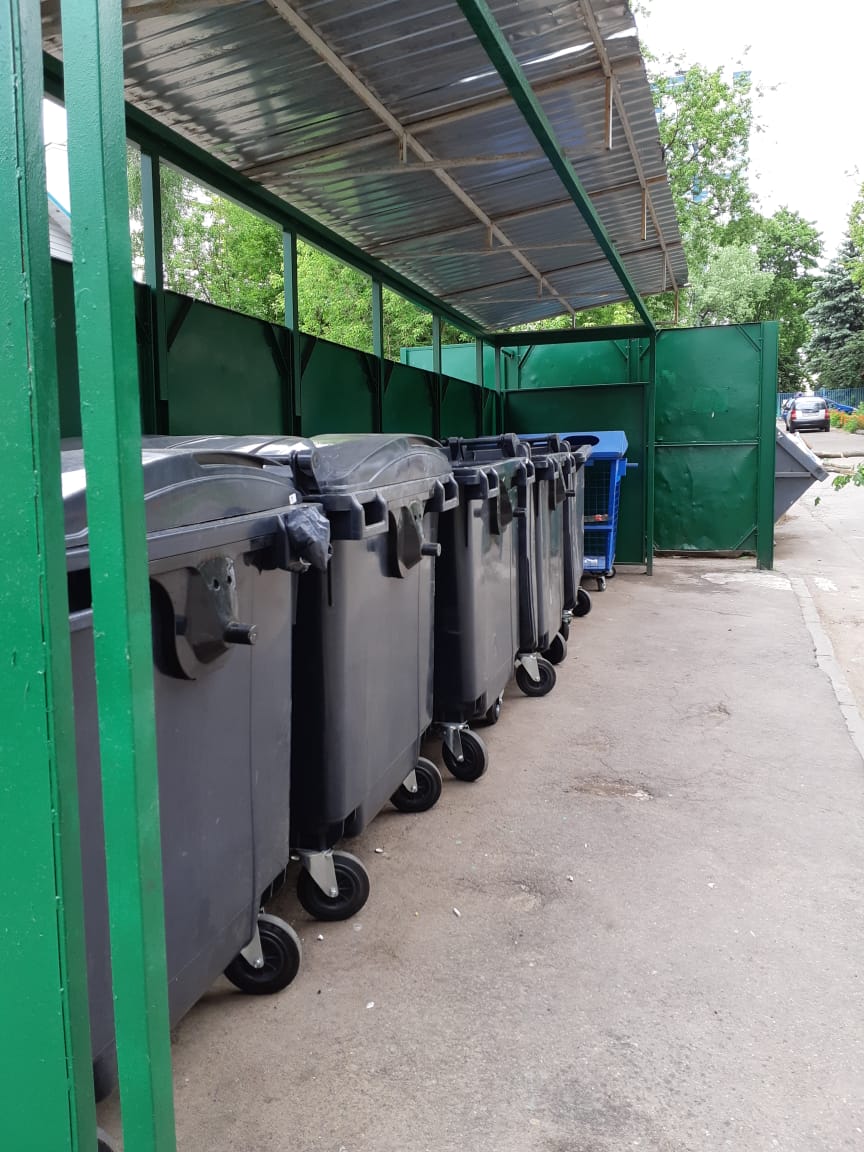 №Критерии оценки контейнерной площадкиБез нарушенийНарушения1Наполнение баковV2Санитарное состояниеV3Ограждение с крышей (серые баки под крышей) V4Твёрдое покрытие площадкиV5Наличие серых/синих контейнеров (количество)3/16Наличие контейнера под РСО (синяя сетка)V7График вывоза и контактный телефонV8Информирование (наклейки на баках как сортировать)V9Наличие крупногабаритного мусораV№Критерии оценки контейнерной площадкиБез нарушенийНарушения1Наполнение баковV2Санитарное состояниеV3Ограждение с крышей (серые баки под крышей) V4Твёрдое покрытие площадкиV5Наличие серых/синих контейнеров (количество)5/16Наличие контейнера под РСО (синяя сетка)V7График вывоза и контактный телефонV8Информирование (наклейки на баках как сортировать)V9Наличие крупногабаритного мусораV